How to initiate ED patient follow upLog into medhub.  Go to evaluations.  At the bottom, you can initiate self evaluation.  From the drop down menu, you can select ED patient follow up.  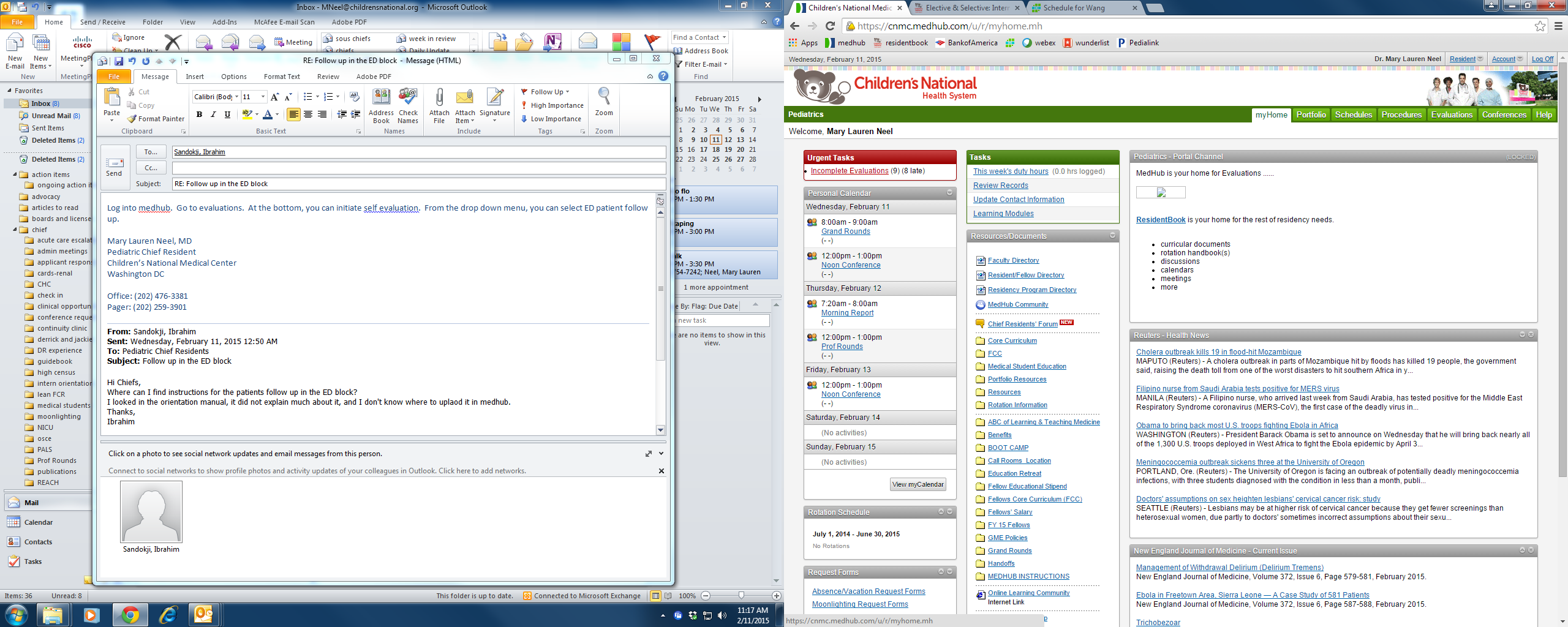 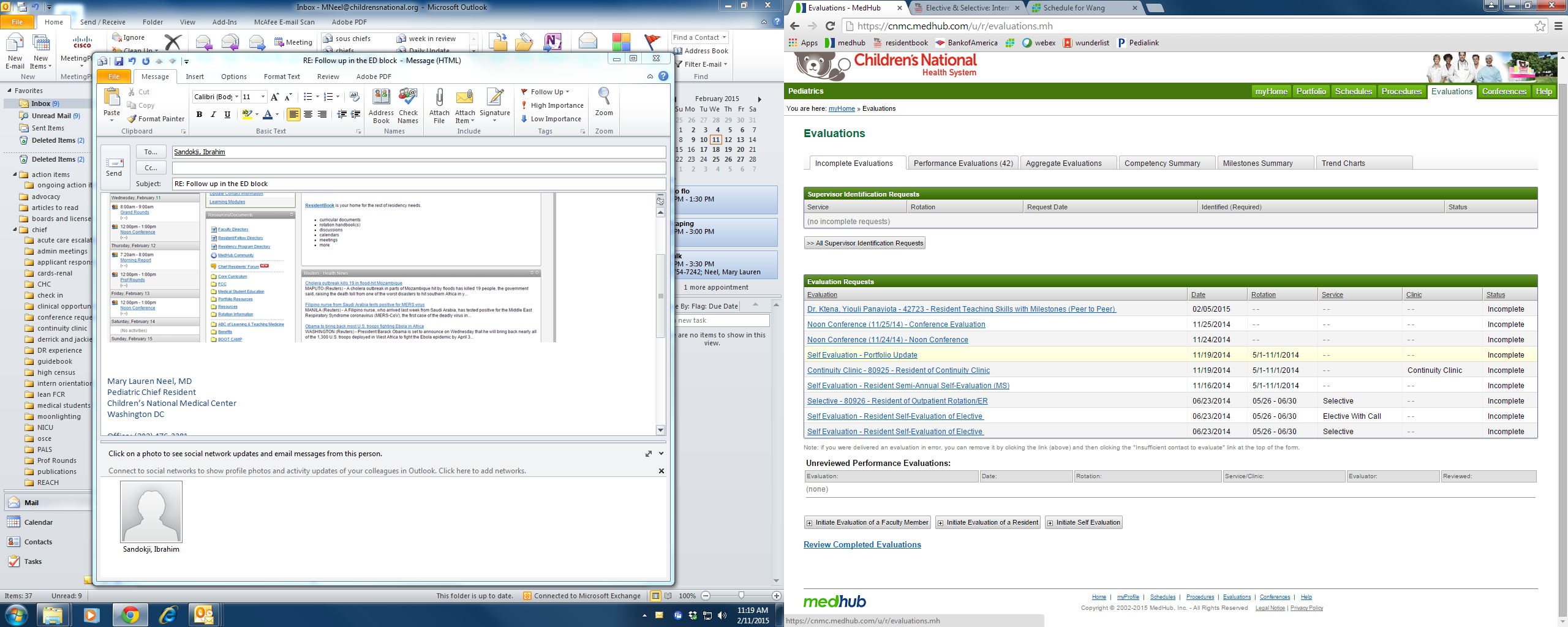 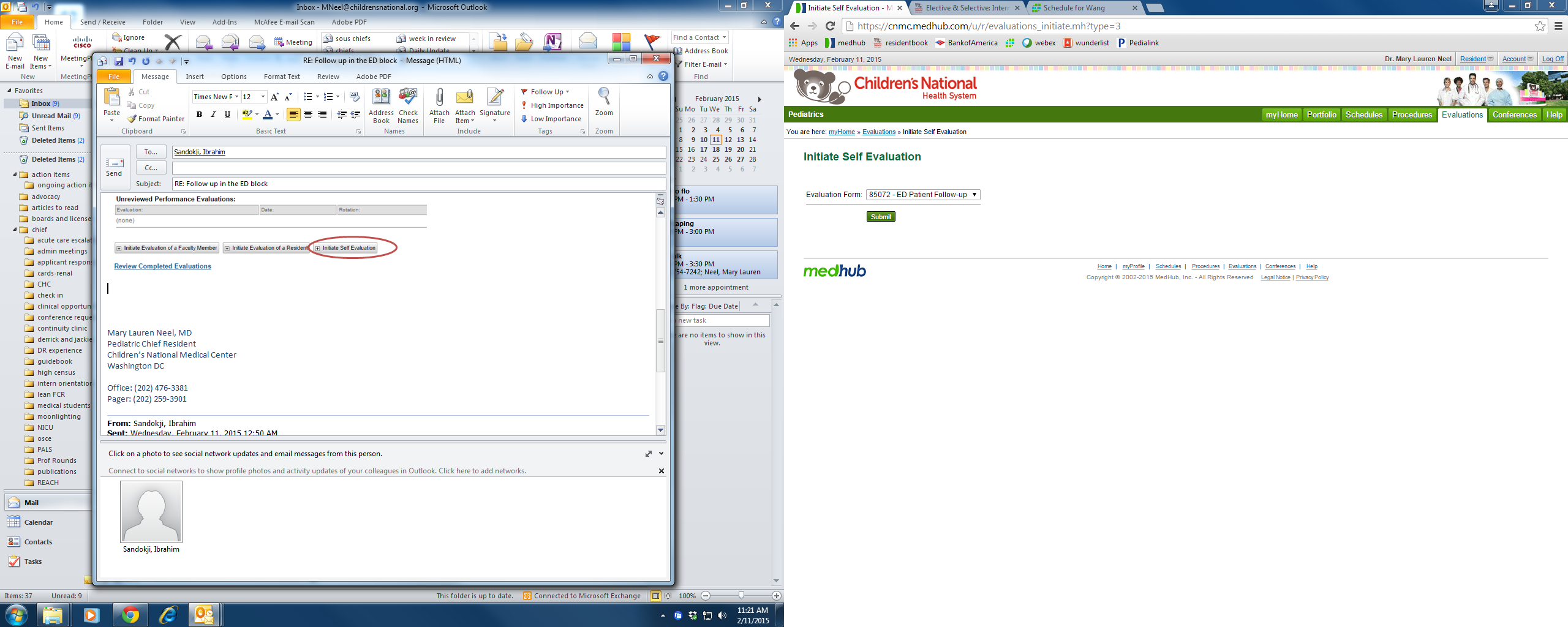 